New Life SDA Church 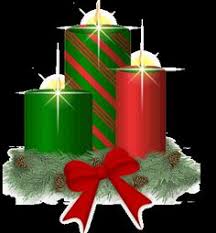 Volume 1, Issue 2	December 2017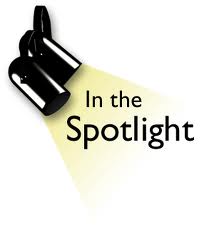 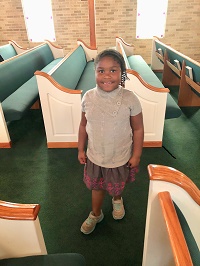 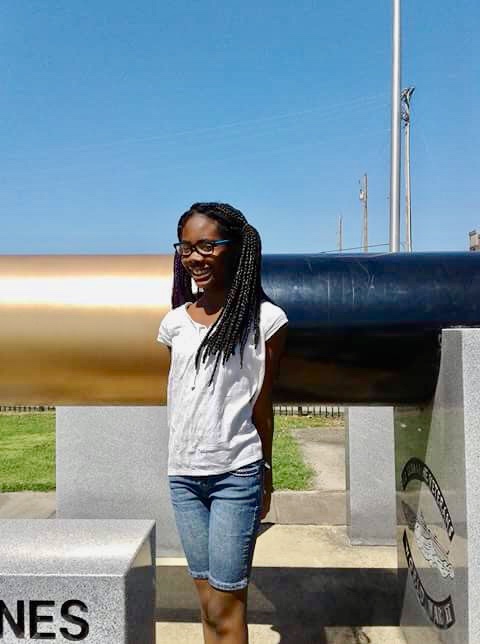 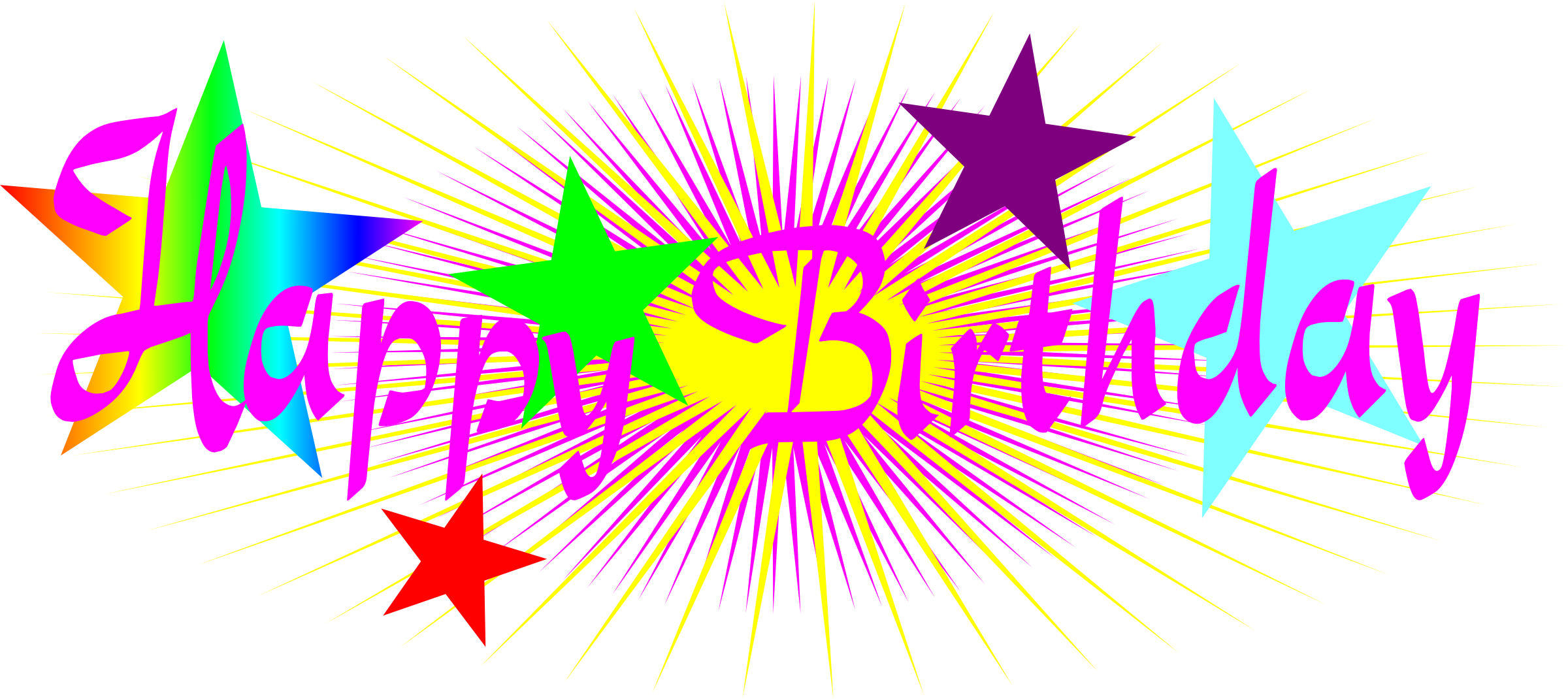 vgInside This IssueInside This IssueLetter from the PastorYouth Spotlight: Rolanda Beal & Nadia BassAdult Spotlight: Mineve Eftekar-dadkhah Marriage CornerDecember Birthday Celebrants